三根庁舎西南用地定住促進住宅整備事業　予定地位置図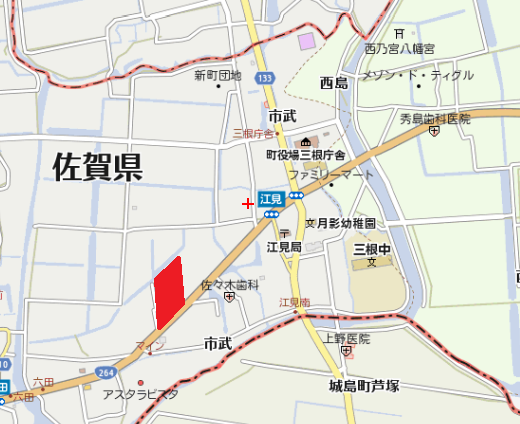 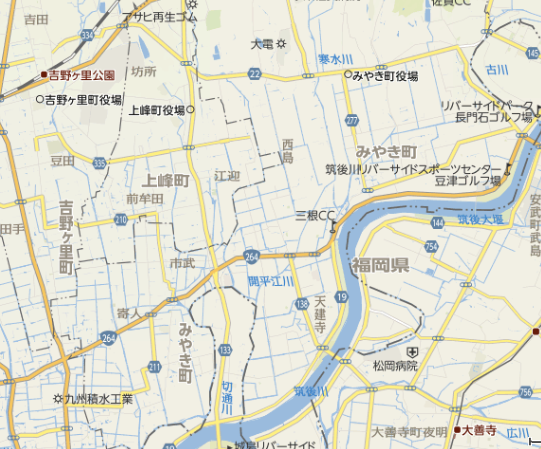 